Year 2 Spring 2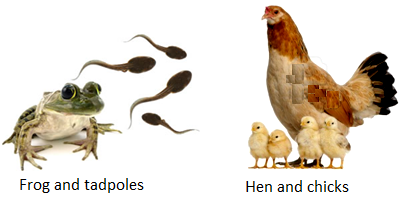 